09.04.2015Kjære gode spiller, 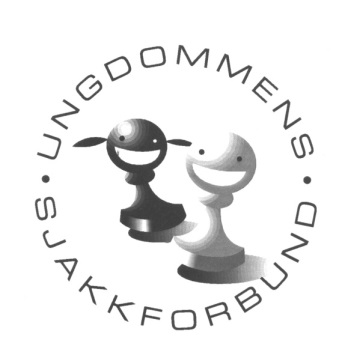 USF inviterer deg med dette til vårens landslagssamling for barn og unge! Turneringssjef Johannes Kvisla har gjort uttak til samlingen. Uttaket er vedlagt, og vil også bli publisert på www.sjakk.no.Samlingen finner sted på Norges Toppidrettsgymnas (NTG), Hans Burums vei 30, 1357 Bekkestua (Bærum), 30. – 31. mai 2015. På samlingen blir det sjakktrening, spilling, simultan og mye mer. Fullstendig program og all annen informasjon finner dere på http://stormester.no/accordions/view/ungdomslandslag.Samlingen koster 900 kroner, som betales kontant ved oppmøte. Dette inkluderer alle måltider, og overnatting på skolen for dem som ønsker det. Påmelding skjer via http://stormester.no/accordions/view/ungdomslandslag. Påmeldingsfrist er 25. mai.NB! Hvis du vet at du ikke ønsker å delta, vennligst gi beskjed snarest mulig til iris@sjakk.no, slik at vi får invitert reservene. Reservene vil få beskjed så snart det er ledige plasser.Ved spørsmål, ta kontakt med meg på e-post iris@sjakk.no, eller Simen Agdestein på e-post simen.agdestein@ntg.no. Med vennlig hilsenUngdommens Sjakkforbund
v/ administrasjonssekretær Iris Brecke